Publicado en Madrid el 05/11/2014 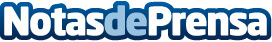 El editor de textos Pages de Apple destruye el último libro de la saga “Las Crónicas del Bien y del Mal”.El escritor J.Mariño, autor de la trilogía de literatura fantástica, demandará a Apple Inc. por la destrucción total del archivo de su última novela. Datos de contacto:José Mariño685 162 241Nota de prensa publicada en: https://www.notasdeprensa.es/el-editor-de-textos-pages-de-apple-destruye-el-ultimo-libro-de-la-saga-las-cronicas-del-bien-y-del-mal Categorias: Derecho Literatura http://www.notasdeprensa.es